Entire Page must be filled out to be accepted, Floor nominations are also accepted.Submit to SLMHA before March 15th, 2015Lobby Box or Colleen Ouwendyk – couwendyk@rocketmail.com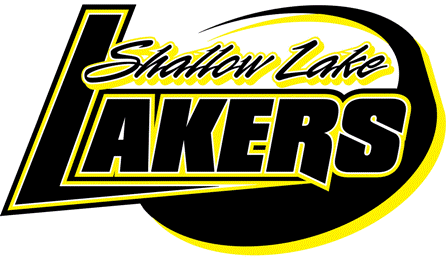 2015/2016EXECUTIVE POSITIONS2015 AGMMonday, March 30, 20157:00 pmShallow Lake ArenaAt the Annual General Meeting the members of the association will vote to elect the following:Secretary, 1st Vice President, Coach Convenor, Equipment Manager, Tyke Convenor,  Ice Convenor, Tournament Convenor and Six (6) Fundraising Committee Members.A nomination form must be completed by all nominees and nominators who are members of the Association.  Use the form below to get involved.2015 AGMMonday, March 30, 20157:00 pmShallow Lake ArenaAt the Annual General Meeting the members of the association will vote to elect the following:Secretary, 1st Vice President, Coach Convenor, Equipment Manager, Tyke Convenor,  Ice Convenor, Tournament Convenor and Six (6) Fundraising Committee Members.A nomination form must be completed by all nominees and nominators who are members of the Association.  Use the form below to get involved.2015 AGMMonday, March 30, 20157:00 pmShallow Lake ArenaAt the Annual General Meeting the members of the association will vote to elect the following:Secretary, 1st Vice President, Coach Convenor, Equipment Manager, Tyke Convenor,  Ice Convenor, Tournament Convenor and Six (6) Fundraising Committee Members.A nomination form must be completed by all nominees and nominators who are members of the Association.  Use the form below to get involved.Nominee’s NameNominee’s NameBoard Position Nomated For:Board Position Nomated For:Board Position Nomated For:Phone #eMail:Nominator’s NameNominator’s NamePhone #:eMail:Nominee’s Acceptance Signature:Nominee’s Acceptance Signature:Nominee’s Acceptance Signature:Nominee’s Acceptance Signature: